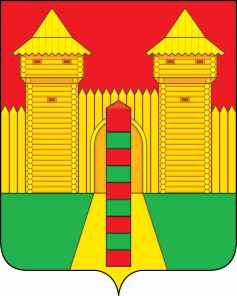 АДМИНИСТРАЦИЯ  МУНИЦИПАЛЬНОГО  ОБРАЗОВАНИЯ«ШУМЯЧСКИЙ  РАЙОН» СМОЛЕНСКОЙ  ОБЛАСТИПОСТАНОВЛЕНИЕот  29.10.2020г. № 523         п. ШумячиАдминистрация муниципального образования «Шумячский район» Смоленской областиП О С Т А Н О В Л Я Е Т:          Внести в муниципальную программу «Формирование комфортной городской среды на территории поселка Шумячи Шумячского района Смоленской области», утвержденную постановлением Администрации муниципального образования «Шумячский район» Смоленской области от 05.12.2017 № 752 «Об утверждении муниципальной программы « Формирование комфортной городской среды на территории поселка Шумячи Шумячского района Смоленской области» (в редакции постановлений Администрации муниципального образования «Шумячский район» Смоленской области от 12.03.2018 г. № 131, от 08.11.2018г. № 537.от 14.11.2018г. № 546, от 19.12.2018г. № 597, от 13.02.2019г. № 50, от 26.03.2019г. №163,                      от  07.06.2019г. № 281, от 09.10.2019г. № 453, от 26.12.2019г. № 614, от 13.02.2020г. № 74, от 11.03.2020г. № 138, от 02.07.2020г. № 342) (далее - муниципальная программа), следующие изменения:             1. в Паспорте муниципальной программы:- позицию «Объем ассигнований муниципальной программы (по годам реализации и в разрезе источников финансирования)» изложить в следующей редакции:2. раздел 4 «Обоснование ресурсного обеспечения муниципальной программы» изложить в следующей редакции:«»3. Приложение 2 изложить в новой редакции (прилагается).4. Приложение 3 изложить в новой редакции (прилагается).Глава муниципального образования «Шумячский район» Смоленской области	                                      А.Н. ВасильевПланреализации муниципальной программы на 2020 год и плановый период 2021-2022 годов «Формирование комфортной городской среды на территории поселка Шумячи Шумячского района Смоленской области»АДРЕСНЫЙ ПЕРЕЧЕНЬдворовых и общественных территорий многоквартирных домов, расположенных на территории поселка Шумячи, подлежащих благоустройствуО внесении изменений в муниципальную программу «Формирование комфортной городской среды на территории поселка Шумячи Шумячского района Смоленской области»Объем ассигнований муниципальной программы (по годам реализации и в разрезе источников финансирования)Объем бюджетных ассигнований на реализацию муниципальной программы составляет 9 922 699,98 руб., в том числе по бюджетам и годам реализации:ГодВсего (руб.)В том числе:В том числе:В том числе:ГодВсего (руб.)средства бюджета Шумячского городского поселения (руб.)средства областного бюджета (руб.)средства федерального бюджета (руб.)20180,000,00xx20192 961 264,85295 576,852 665 688,00x20202 359 335,7590 00068 080,072 201 255,6820212 253 062,23225,312 252 836,92x20222 349 037,15234,902 348 802,25xПриложение №2к муниципальной программе «Формирование комфортной городской среды на территории поселка Шумячи Шумячского района Смоленской области»№ п/пНаименованиеИсполнитель мероприятияИсточник финансового обеспечения (расшифровать)Объем средств на реализацию муниципальной программы на очередной финансовый год и плановый период (тыс. руб.)Объем средств на реализацию муниципальной программы на очередной финансовый год и плановый период (тыс. руб.)Объем средств на реализацию муниципальной программы на очередной финансовый год и плановый период (тыс. руб.)Объем средств на реализацию муниципальной программы на очередной финансовый год и плановый период (тыс. руб.)Планируемое значение показателя реализации муниципальной программы на очередной финансовый год и плановый периодПланируемое значение показателя реализации муниципальной программы на очередной финансовый год и плановый периодПланируемое значение показателя реализации муниципальной программы на очередной финансовый год и плановый периодПланируемое значение показателя реализации муниципальной программы на очередной финансовый год и плановый период№ п/пНаименованиеИсполнитель мероприятияИсточник финансового обеспечения (расшифровать)всегоОчередной финансовый год1-й год планового периода2- год планового периодаОчередной финансовый год1-й год планового периода2- год планового периода1234567891011Повышение качества и комфорта городской среды на территории поселка Шумячи Шумячского района Смоленской областиПовышение качества и комфорта городской среды на территории поселка Шумячи Шумячского района Смоленской областиПовышение качества и комфорта городской среды на территории поселка Шумячи Шумячского района Смоленской областиПовышение качества и комфорта городской среды на территории поселка Шумячи Шумячского района Смоленской областиПовышение качества и комфорта городской среды на территории поселка Шумячи Шумячского района Смоленской областиПовышение качества и комфорта городской среды на территории поселка Шумячи Шумячского района Смоленской областиПовышение качества и комфорта городской среды на территории поселка Шумячи Шумячского района Смоленской областиПовышение качества и комфорта городской среды на территории поселка Шумячи Шумячского района Смоленской областиПовышение качества и комфорта городской среды на территории поселка Шумячи Шумячского района Смоленской областиПовышение качества и комфорта городской среды на территории поселка Шумячи Шумячского района Смоленской областиПовышение качества и комфорта городской среды на территории поселка Шумячи Шумячского района Смоленской областиПовышение качества и комфорта городской среды на территории поселка Шумячи Шумячского района Смоленской областиПовышение качества и комфорта городской среды на территории поселка Шумячи Шумячского района Смоленской области1.Ремонт дворовых проездовОтдел по строительству, кап. ремонту и ЖКХ, Отдел городского хозяйстваФедеральный бюджет, областной бюджет, местный бюджет0,00,00,00,0ххх2.Установка скамеекОтдел по строительству, кап. ремонту и ЖКХ, Отдел городского хозяйстваФедеральный бюджет, областной бюджет, местный бюджет0,00,00,00,0ххх3.Установка урн для мусораОтдел по строительству, кап. ремонту и ЖКХ, Отдел городского хозяйстваФедеральный бюджет, областной бюджет, местный бюджет0,00,00,00,0ххх4.Освещение дворовых территорийОтдел по строительству, кап. ремонту и ЖКХ, Отдел городского хозяйстваФедеральный бюджет, областной бюджет, местный бюджет0,00,00,00,0ххх5.Устройство и оборудование детских и (или) спортивных площадок, иных площадокОтдел по строительству, кап. ремонту и ЖКХ, Отдел городского хозяйстваФедеральный бюджет, областной бюджет, местный бюджет0,00,00,00,0ххх6.Ремонт и (или) устройство тротуаровОтдел по строительству, кап. ремонту и ЖКХ, Отдел городского хозяйстваФедеральный бюджет, областной бюджет, местный бюджет0,00,00,00,0ххх7.Ремонт автомобильных дорог, образующих проезды к территориям, прилегающим к многоквартирным домамОтдел по строительству, кап. ремонту и ЖКХ, Отдел городского хозяйстваФедеральный бюджет, областной бюджет, местный бюджет0,00,00,00,0ххх8.Ремонт и (или) устройство автомобильных парковок (парковочных мест)Отдел по строительству, кап. ремонту и ЖКХ, Отдел городского хозяйстваФедеральный бюджет, областной бюджет, местный бюджет0,00,00,00,0ххх9.Ремонт и (или) устройство водоотводных сооруженийОтдел по строительству, кап. ремонту и ЖКХ, Отдел городского хозяйстваФедеральный бюджет, областной бюджет, местный бюджет0,00,00,00,0ххх10.Ремонт и (или) установка пандусовОтдел по строительству, кап. ремонту и ЖКХ, Отдел городского хозяйстваФедеральный бюджет, областной бюджет, местный бюджет0,00,00,00,0ххх11.Организация площадок для установки мусоросборниковОтдел по строительству, кап. ремонту и ЖКХ, Отдел городского хозяйстваФедеральный бюджет, областной бюджет, местный бюджет0,00,00,00,0ххх12.Озеленение территорииОтдел по строительству, кап. ремонту и ЖКХ, Отдел городского хозяйстваФедеральный бюджет, областной бюджет, местный бюджет0,00,00,00,0ххх13.Иные виды работОтдел по строительству, кап. ремонту и ЖКХ, Отдел городского хозяйстваФедеральный бюджет, областной бюджет, местный бюджет0,00,00,00,0ххх14.Благоустройство и освещение скверов, бульваров, зон отдыха, парков, зон природно-рекреационного назначенияОтдел по строительству, кап. ремонту и ЖКХ, Отдел городского хозяйстваФедеральный бюджет, областной бюджет, местный бюджет6 961 435,132 359 335,752 253 062,232 349 037,15ххх15.Благоустройство кладбищ, пустырей, мест для купания (пляжей), муниципальных рынков, территорий вокруг памятниковОтдел по строительству, кап. ремонту и ЖКХ, Отдел городского хозяйстваФедеральный бюджет, областной бюджет, местный бюджет0,00,00,00,0ххх16.Установка памятниковОтдел по строительству, кап. ремонту и ЖКХ, Отдел городского хозяйстваФедеральный бюджет, областной бюджет, местный бюджет0,00,00,00,0ххх17.Реконструкция многофункциональных общественных спортивных объектов (стадионов ли детских спортивно-игровых площадок), пешеходных зон (тротуаров) с обустройством зон отдыха (установка скамеек, урн) на конкретных улицахОтдел по строительству, кап. ремонту и ЖКХ, Отдел городского хозяйстваФедеральный бюджет, областной бюджет, местный бюджет0,00,00,00,0ххх18.Обустройство родниковОтдел по строительству, кап. ремонту и ЖКХ, Отдел городского хозяйстваФедеральный бюджет, областной бюджет, местный бюджет0,00,00,00,0ххх19.Озеленение территории общего пользованияОтдел по строительству, кап. ремонту и ЖКХ, Отдел городского хозяйстваФедеральный бюджет, областной бюджет, местный бюджет0,00,00,00,0ххх20.Иные виды работОтдел по строительству, кап. ремонту и ЖКХ, Отдел городского хозяйстваФедеральный бюджет, областной бюджет, местный бюджет0,00,00,00,0ххх21.Наименование мероприятий с участием заинтересованных лицОтдел по строительству, кап. ремонту и ЖКХ, Отдел городского хозяйстваФедеральный бюджет, областной бюджет, местный бюджет0,00,00,00,0хххИтого:6 961 435,132 359 335,752 253 062,232 349 037,15хххПриложение 3к муниципальной программе «Формирование комфортной городской среды  на территории поселка Шумячи Шумячского района Смоленской области» № п/пАдресВиды работПримечание1ул. Заводская (парк Героев)ремонт, установка скамеек, установка урн, освещение2ул. Пионерская, д. 1аремонт дворовых проездов, установка скамеек, установка урн, освещение3ул. Маяковского, д. 3ремонт дворовых проездов, установка скамеек, установка урн, освещение4ул. Сельхозтехника, д. 8ремонт дворовых проездов, установка скамеек, установка урн, освещение5ул. Базарная, д. 51ремонт дворовых проездов, установка скамеек, установка урн, освещение6ул. Высокая, д. 5-аремонт дворовых проездов, установка скамеек, установка урн, освещение7ул. Садовая, д. 27ремонт дворовых проездов, установка скамеек, установка урн, освещение8ул. Интернациональная, д.2ремонт дворовых проездов, установка скамеек, установка урн, освещение9ул. Базарная, д. 50ремонт дворовых проездов, установка скамеек, установка урн, освещение10ул. Высокая, д. 24ремонт дворовых проездов, установка скамеек, установка урн, освещение11ул. Базарная, д. 21ремонт дворовых проездов, установка скамеек, установка урн, освещение12ул. Высокая, д. 15ремонт дворовых проездов, установка скамеек, установка урн, освещение13ул. Базарная, д. 21ремонт дворовых проездов, установка скамеек, установка урн, освещение14ул. Высокая, д. 20ремонт дворовых проездов, установка скамеек, установка урн, освещение15ул. Садовая, д. 25ремонт дворовых проездов, установка скамеек, установка урн, освещение16ул. Базарная, д. 49ремонт дворовых проездов, установка скамеек, установка урн, освещение17ул. Базарная, д. 53ремонт дворовых проездов, установка скамеек, установка урн, освещение18ул. Базарная, д. 54ремонт дворовых проездов, установка скамеек, установка урн, освещение19ул. Высокая, д. 7ремонт дворовых проездов, установка скамеек, установка урн, освещение20ул. Высокая, д. 8ремонт дворовых проездов, установка скамеек, установка урн, освещение21ул. Высокая, д. 11ремонт дворовых проездов, установка скамеек, установка урн, освещение22ул. Высокая, д. 18ремонт дворовых проездов, установка скамеек, установка урн, освещение23ул. Интернациональная, д.6ремонт дворовых проездов, установка скамеек, установка урн, освещение24ул. Комсомольская. д. 24ремонт дворовых проездов, установка скамеек, установка урн, освещение25ул. Маяковского, д. 1ремонт дворовых проездов, установка скамеек, установка урн, освещение26ул. Маяковского, д. 9ремонт дворовых проездов, установка скамеек, установка урн, освещение27ул. Маяковского, д. 9-аремонт дворовых проездов, установка скамеек, установка урн, освещение28ул. Маяковского, д. 11-аремонт дворовых проездов, установка скамеек, установка урн, освещение29ул. Заводская, д. 1ремонт дворовых проездов, установка скамеек, установка урн, освещение30ул. Заводская, д. 5ремонт дворовых проездов, установка скамеек, установка урн, освещение31ул. Заводская, д. 8ремонт дворовых проездов, установка скамеек, установка урн, освещение32ул. Понятовская, д. 10ремонт дворовых проездов, установка скамеек, установка урн, освещение33ул. Понятовская, д. 41ремонт дворовых проездов, установка скамеек, установка урн, освещение34ул. Пионерская, д. 5ремонт дворовых проездов, установка скамеек, установка урн, освещение35ул. Пионерская, д. 7ремонт дворовых проездов, установка скамеек, установка урн, освещение36ул. Пионерская, д.9ремонт дворовых проездов, установка скамеек, установка урн, освещение37ул. Садовая, д. 9ремонт дворовых проездов, установка скамеек, установка урн, освещение38ул. Садовая, д. 9аремонт дворовых проездов, установка скамеек, установка урн, освещение39ул. Садовая, д. 11ремонт дворовых проездов, установка скамеек, установка урн, освещение40ул. Садовая, д. 14ремонт дворовых проездов, установка скамеек, установка урн, освещение41ул. Садовая, д. 16ремонт дворовых проездов, установка скамеек, установка урн, освещение42ул. Садовая, д. 20ремонт дворовых проездов, установка скамеек, установка урн, освещение43ул. Базарная, д. 15ремонт дворовых проездов, установка скамеек, установка урн, освещение44ул. Садовая, д. 41аремонт дворовых проездов, установка скамеек, установка урн, освещение45ул. Советская, д. 80 ремонт дворовых проездов, установка скамеек, установка урн, освещение46ул. Советская, д. 85ремонт дворовых проездов, установка скамеек, установка урн, освещение47ул. Сельхозтехника, д. 3ремонт дворовых проездов, установка скамеек, установка урн, освещение48ул. Сельхозтехника, д. 5ремонт дворовых проездов, установка скамеек, установка урн, освещение49ул. Сельхозтехника, д. 15ремонт дворовых проездов, установка скамеек, установка урн, освещение50ул. Сельхозтехника, д. 16ремонт дворовых проездов, установка скамеек, установка урн, освещение51ул. Сельхозтехника, д. 16аремонт дворовых проездов, установка скамеек, установка урн, освещение52ул. Сельхозтехника, д. 18ремонт дворовых проездов, установка скамеек, установка урн, освещение53ул. Сельхозтехника, д. 20ремонт дворовых проездов, установка скамеек, установка урн, освещение54ул. Санаторная школа, д. 2ремонт дворовых проездов, установка скамеек, установка урн, освещение55ул. Санаторная школа, д. 3ремонт дворовых проездов, установка скамеек, установка урн, освещение56ул. Санаторная школа, д. 4ремонт дворовых проездов, установка скамеек, установка урн, освещение57ул. Школьная, д. 5ремонт дворовых проездов, установка скамеек, установка урн, освещение58ул. Советская, д. 94ремонт и установка скамеек, установка урн, освещение59ул. Советская, д. 109ремонт и установка скамеек, установка урн, освещение60ул. Парковаяремонт и установка скамеек, установка урн, освещение